Открыть свой бизнес можно через Интернет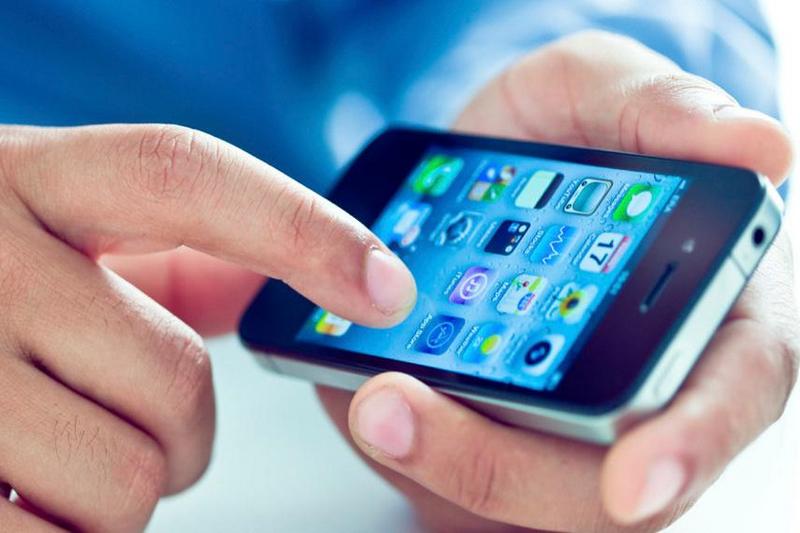 С помощью сервиса «Подача документов на государственную регистрацию в электронном виде» можно направить документы на государственную регистрацию в электронном виде через сайт ФНС России.Бесконтактное взаимодействие с налоговым органом освобождает от уплаты госпошлины при регистрации юридического лица или  индивидуального предпринимателя, а также при внесении изменений в учредительные документы (прекращении деятельности юридического лица или  при прекращении деятельности в качестве предпринимателя).Документ, отправленный с усиленной квалифицированной электронной цифровой подписью (ЭЦП) не надо заверять у нотариуса.Происходит автоматическая проверка ошибок при заполнении формы и появляется возможность отслеживания движения документов через Интернет.Чтобы отправить электронные документы, необходимо подготовить транспортный контейнер. Сформировать его поможет специализированное бесплатное программное обеспечение, размещенное в вышеназванном сервисе.